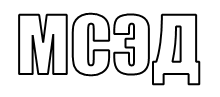 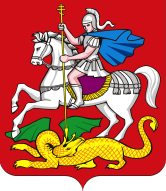 Государственная итоговая аттестация по образовательным программам основного общего и среднего общего образования на территории Московской области в 2018 году проводится в соответствии с федеральными и региональными нормативными правовыми актами и инструктивно-методическими рекомендациями досрочно, в основные и дополнительные сроки по завершении учебного года в виде письменных и устных экзаменов, а также с использованием заданий стандартизированной формы (контрольных измерительных материалов).Сроки и формы проведения государственной итоговой аттестации                                  по образовательным программам основного общего и среднего общего образования определены в соответствии со следующими нормативными правовыми документами федерального уровня:Порядком проведения государственной итоговой аттестации                                   по образовательным программам среднего общего образования, утвержденным приказом Министерства образования и науки Российской Федерации от 26.12.2013                  № 1400 (с последующими изменениями);Порядком проведения государственной итоговой аттестации                                       по образовательным программам основного общего образования, утвержденным приказом Министерства образования и науки Российской Федерации от 25.12.2013                   № 1394 (с последующими изменениями);приказом Министерства образования и науки Российской Федерации                           от 10.11.2017 № 1097 «Об утверждении единого расписания и продолжительности проведения основного государственного экзамена по каждому учебному предмету, перечня средств обучения и воспитания, используемых при его проведении в 2018 году»; приказом Министерства образования и науки Российской Федерации                            от 10.11.2017 № 1098 «Об утверждении единого расписания и продолжительности проведения государственного выпускного экзамена по образовательным программам основного общего и среднего общего образования по каждому учебному предмету, перечня средств обучения и воспитания, используемых при его проведении в 2018 году»;приказом Министерства образования и науки Российской Федерации                           от 10.11.2017 № 1099 «Об утверждении единого расписания и продолжительности проведения единого государственного экзамена по каждому учебному предмету, перечня средств обучения и воспитания, используемых при его проведении в 2018 году».Экзамены по всем учебным предметам начинаются в 10.00 по московскому времени.Продолжительность ЕГЭ составляет:по математике (профильный уровень), физике, литературе, информатике
и ИКТ, обществознанию, истории – 3 часа 55 минут (235 минут);по русскому языку, химии, биологии – 3 часа 30 минут (210 минут);по математике (базовый уровень), географии, иностранным языкам (кроме раздела «Говорение) – 3 часа (180 минут);по иностранным языкам (раздел «Говорение») – 15 минут.Продолжительность ОГЭ составляет:по математике, русскому языку, литературе –  3 часа 55 минут (235 минут); по физике, обществознанию, истории, биологии – 3 часа (180 минут);по информатике и ИКТ – 2 часа 30 минут (150 минут);по химии (с выполнением лабораторной работы) – 2 часа 20 минут
(140 минут);по географии, иностранным языкам (кроме раздела «Говорение») – 2 часа (120 минут);по иностранным языкам (раздел «Говорение») – 15 минут.Продолжительность ГВЭ-9 составляет:по математике, русскому языку – 3 часа 55 минут (235 минут); по обществознанию – 3 часа 30 минут (210 минут); по биологии, литературе – 3 часа (180 минут);по истории, химии, физике, географии, иностранным языкам, информатике
и ИКТ – 2 часа 30 минут (150 минут).Продолжительность ГВЭ – 11 составляет:по математике, русскому языку, обществознанию – 3 часа 55 минут
(235 минут);по физике, иностранным языкам – 3 часа 30 минут (210 минут);по биологии, истории, литературе – 3 часа (180 минут);по географии – 2 часа 30 минут (150 минут);по химии, информатике и ИКТ – 2 часа (120 минут).При проведении ЕГЭ и ГВЭ-11 используются следующие средства обучения и воспитания:по математике - линейка; по физике - линейка и непрограммируемый калькулятор (выполняющий арифметические вычисления (сложение, вычитание, умножение, деление, извлечение корня) и вычисление тригонометрических функций (sin, cos, tg, ctg, arcsin, arcos, arctg) и не осуществляющий функции средства связи, хранилища базы данных, не имеющий доступа к сетям передачи данных (в том числе к сети Интернет); по химии - непрограммируемый калькулятор; по географии:ЕГЭ - линейка, транспортир, непрограммируемый калькулятор;ГВЭ - непрограммируемый калькулятор.При проведении ГВЭ-11 по русскому языку используются орфографические и толковые словари.При проведении ОГЭ и ГВЭ-9 используются следующие средства обучения и воспитания:по математике - линейка; не содержащая справочной информации, справочные материалы, содержащие основные формулы курса математики образовательной программы основного общего образования;по физике:ГВЭ - непрограммируемый калькулятор, линейка, лабораторное оборудование;ОГЭ - непрограммируемый калькулятор, лабораторное оборудование;по химии - непрограммируемый калькулятор, лабораторное оборудование, периодическая система химических элементов Д.И. Менделеева, таблица растворимости солей, кислот и оснований в воде, электрохимический ряд напряжений металлов;по биологии – линейка, непрограммируемый калькулятор;по географии - линейка, непрограммируемый калькулятор, географические атласы для 7, 8, 9 классов;по литературе – полные тексты художественных произведений, сборники лирики;по информатике и ИКТ – компьютерная техника;по иностранным языкам:ГВЭ – компьютерная техника;ОГЭ – технические средства, обеспечивающие воспроизведение аудиозаписей на компакт-дисках (CD), компьютерная техника, гарнитуры
со встроенными микрофонами.При проведении ОГЭ по русскому языку используются орфографические словари;При проведении ГВЭ – 9 по русскому языку используются орфографические и толковые словари. При проведении государственной итоговой аттестации по образовательным программам основного общего образования в форме ОГЭ (в соответствии
с Порядком проведения государственной итоговой аттестации по образовательным программам основного общего образования, утвержденным приказом Министерства образования и науки Российской Федерации от 25.12.2013 № 1394,
и спецификациями контрольных измерительных материалов для проведения
в 2018 году основного государственного экзамена по учебным предметам, утвержденными директором ФГБНУ «ФИПИ» 10.11.2017) следует учитывать:русский язык – на экзамене в аудиторию не допускаются специалисты – филологи, организатором проведения экзамена должен быть педагог,
не преподающий русский язык и литературу;математика – на экзамене в аудиторию не допускаются специалисты
по данному учебному предмету;история - на экзамене в аудиторию не допускаются специалисты по данному учебному предмету;обществознание - на экзамене в аудиторию не допускаются специалисты
по данному учебному предмету;физика – экзамен проводится в кабинетах физики, при необходимости можно использовать другие кабинеты, отвечающие требованиям безопасного труда при выполнении экспериментальных заданий экзаменационной работы;на экзамене присутствует специалист по физике, не являющийся учителем обучающихся, сдающих экзамен в данном ППЭ, который проводит перед экзаменом инструктаж по технике безопасности и следит за соблюдением правил безопасного труда во время работы с лабораторным оборудованием (примерная инструкция по технике безопасности приведена в Приложении 3 к Спецификации контрольных измерительных материалов для проведения в 2018 году ОГЭ
по физике);химия – проведение лабораторной работы осуществляется в специальном                  помещении – химической лаборатории, оборудование которой должно отвечать требованиям СанПиН. Подготовку и выдачу лабораторных комплектов осуществляют специалисты, для оценки проведения химического эксперимента
в аудиторию должны обязательно приглашаться эксперты.В качестве специалистов по проведению инструктажа и обеспечению выполнения лабораторных работ, а также экспертов, оценивающих выполнение лабораторных работ, не допускается привлекать работников образовательных организаций, являющихся учителями обучающихся, сдающих экзамен в данном ППЭ;география – на экзамене в аудиторию не допускаются специалисты
по данному учебному предмету;биология – на экзамене в аудиторию не допускаются специалисты
по данному учебному предмету;литература - на экзамене в аудиторию не допускаются специалисты
по русскому языку и литературе. Художественные тексты не предоставляются индивидуально каждому участнику экзамена. Экзаменуемые по мере необходимости работают с текстами за отдельными столами, на которых находятся нужные книги. Книги следует подготовить в нескольких экземплярах для каждой аудитории (в зависимости от наполнения), чтобы у экзаменуемых не возникло возможности работать с комментариями и вступительными статьями
к художественным текстам.информатика и ИКТ – задания части 1 выполняются без использования компьютеров и других технических средств, задания части 2 выполняются
на компьютерах, на которых должны быть установлены знакомые обучающимся программы. иностранные языки – каждая аудитория для проведения письменной части ОГЭ по иностранным языкам должна быть оснащена техническими средствами, обеспечивающими качественное воспроизведение аудиозаписей на компакт-дисках (CD) для выполнения заданий раздела 1 «Задания по аудированию».Аудитории для проведения устной части экзамена должны быть оснащены компьютерами с предусмотренным специальным программным обеспечением,
а также гарнитурами со встроенными микрофонами. Для проведения устной части экзамена могут использоваться лингафонные кабинеты  с соответствующим оборудованием.Устная часть ОГЭ проводится в соответствии с процедурой и технологией проведения ОГЭ по иностранным языкам с устной частью (ООО «Инфокомпас»).В целях соблюдения безопасности проведения государственной итоговой аттестации, в том числе единого государственного экзамена на территории Московской области необходимо разъяснить письмо Министерства образования Московской области от 22.01.2018 № Исх – 661/10а «Об ответственности лиц, привлекаемых к проведению ГИА на территории Московской области в 2018 году».Заместитель министра образованияМосковской области														Д. А. ШумскийМИНИСТЕРСТВО ОБРАЗОВАНИЯ МОСКОВСКОЙ ОБЛАСТИМИНИСТЕРСТВО ОБРАЗОВАНИЯ МОСКОВСКОЙ ОБЛАСТИбульвар Строителей,  д. 1, г. Красногорск, Московская область, 143407тел. 8 (498) 602-11-11;  факс 8 (498) 602-09-93e-mail: minobr@mosreg.ru________________   № ____________На № ___________   от ____________О сроках, формах и продолжительности проведения государственной итоговой аттестации в разных формах выпускников общеобразовательных организаций на территории Московской области в 2018 годуРуководителям органов местного самоуправления муниципальных образований Московской области,осуществляющих управлениев сфере образованияПриложение:Сроки проведения ГИА в основной период на 2л. в 1 экз.Сроки проведения ГИА-11  в дополнительный период (сентябрьские сроки) на 1 л. в 1 экз.Сроки проведения ГИА-9  в дополнительный период (сентябрьские сроки) на 1 л. в 1 экз.